ВЫБОРЫ ДЕПУТАТОВ В ЕДИНЫЙ ДЕНЬ ГОЛОСОВАНИЯ25 февраля 2024 г.КАНДИДАТЫ В ДЕПУТАТЫ ДУБРОВЕНСКОГО РАЙОННОГО СОВЕТА ДЕПУТАТОВпо Никандровскому избирательному округу № 7ПРОСКУРОВ 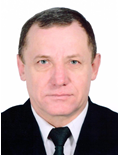 ДМИТРИЙ СЕРГЕЕВИЧРодился 2 октября 1965 года. Образование высшее, окончил в 1989 году Витебский ветеринарный институт по специальности «ветеринария».Работает начальником лечебно-профилактического учреждения «Дубровенская районная ветеринарная станция». Проживает в городе Дубровно. Член Белорусской партии «Белая Русь». Является депутатом Дубровенского районного Совета депутатов 28 созыва.Уважаемые избиратели!Главным приоритетом для меня были, есть и будут внимательное отношение к людям, их нуждам и запросам, своевременная и действенная реакция на обращения.В своей  депутатской работе буду тесно сотрудничать с районным исполнительным комитетом в решении задач по развитию территории округа, поддерживать инициативы избирателей, вносить посильный вклад в развитие экономики района.